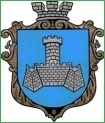 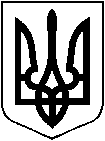 УКРАЇНАм. Хмільник Вінницької областіРОЗПОРЯДЖЕННЯМІСЬКОГО ГОЛОВИВід 23.02.2017р.                                                                                    № 72-р            Про продовження роботи чергової 47  сесії міської ради 7 скликанняУ зв’язку з відсутністю кворуму депутатів міської ради  23.02.2018року о 10.00 годині, відповідно до ст.42, ст.59 Закону України “Про місцеве самоврядування в Україні”:1. Продовжити роботу чергової 47 сесії міської ради 7 скликання  26.02.2018 року о 10.00 год.                   .2. Відділу інформаційної діяльності та комунікацій із громадськістю міської ради про дату, час проведення сесії поінформувати населення через  офіційний веб-сайт міста Хмільника, а відділу організаційно-кадрової роботи міської ради депутатів міської ради та доповідачів.3. Контроль за виконанням цього розпорядження залишаю за собою.Міський голова									С.Б.РедчикП.В.КрепкийС.П. МаташО.В.ТендерисН.А.БуликоваН.П.МазурО.О. Найчук